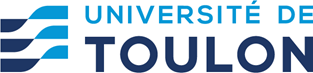 CERTIFICAT DE VACCINATION, obligatoire pour les étudiants de filière génie Biologique IUT /UTLN, à remplir avec le médecin traitantJe soussigné Docteur…………………………………………………, certifie queMme, Melle, Mr…………………………………………………………… né(e) le ……………………….Est à jour de ses vaccinations obligatoires :- Diphtérie, tétanos et poliomyélite Nom du dernier rappel effectué : ……………………………………………. Date …………………………-Hépatite B :Bilan pré vaccinal : recherche Ac Anti HBc et Ag HBsBilan sanguin post vaccinal (recherche Ac Anti HBs) à fournir lors de la visite médicale au service médical si la vaccination est terminée  Vaccination Covid 19 :Le décret n° 2023-368 du 13 mai 2023 suspend l’obligation de la vaccination contre la Covid 19 des professionnels et étudiants en santé, mais l’HAS (Haute Autorité de Santé) recommande cependant fortement cette vaccinationSignature et cachet du médecinBilan sanguin pré vaccinalDate :……………….Ag HBs         =…………………………………..Ac Anti HBc =…………………………………..Ag HBs         =…………………………………..Ac Anti HBc =…………………………………..Vaccination Hépatite BDateNom du vaccin N° du lot1ère injection2ème injection (1 mois après la première injection)Rappel (5 mois après la 2ème injection)Bilan sanguin post vaccinal (2 mois après la dernière injection)Date :……………Ac Anti HBs =……………………………………Ac Anti HBs =……………………………………